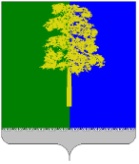 Муниципальное образование Кондинский районХанты-Мансийского автономного округа – ЮгрыАДМИНИСТРАЦИЯ КОНДИНСКОГО РАЙОНАПОСТАНОВЛЕНИЕВ целях повышения эффективности осуществления закупок,                                   в соответствии со статьей 35 Федерального закона от 05 апреля 2013 года                                 № 44-ФЗ «О контрактной системе в сфере закупок товаров, работ, услуг для обеспечения государственных и муниципальных нужд», администрация Кондинского района постановляет:1. Внести в постановление администрации Кондинского района                      от 26 июля 2017 года № 1123 «Об определении случаев банковского сопровождения муниципальных контрактов» следующее изменение: Абзац третий пункта 2 постановления изложить в следующей редакции:	«более 500 млн рублей, - условие, предусматривающее привлечение банка в рамках расширенного банковского сопровождения.».2. Обнародовать постановление в соответствии с решением Думы Кондинского района от 27 февраля 2017 года № 215 «Об утверждении Порядка опубликования (обнародования) муниципальных правовых актов и другой официальной информации органов местного самоуправления муниципального образования Кондинский район» и разместить на официальном сайте органов местного самоуправления Кондинского района Ханты-Мансийского автономного округа – Югры. 3. Постановление вступает в силу после его обнародования.са/Банк документов/Постановления 2023от 07 августа 2023 года№ 846 пгт. МеждуреченскийО внесении изменения в постановление администрации Кондинского районаот 26 июля 2017 года № 1123«Об определении случаев банковского сопровождения муниципальных контрактов»Исполняющий обязанности главы районаА.В.Кривоногов